Η Πόλη του Πειραιά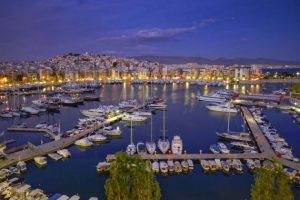 Ο Πειραιάς (Αρχαία Ελληνικά: Πειραιεύς) είναι πόλη της Αττικής και ο σημαντικότερος λιμένας της Ελλάδας και της ανατολικής Μεσογείου. Ο Δήμος Πειραιώς αποτελεί τον τρίτο μεγαλύτερο δήμο και οικισμό της Ελλάδας, με πληθυσμό 175.697, σύμφωνα με την απογραφή του 2001, ενώ η έκτασή του είναι 10,9 τ.χμ. Η ευρύτερη περιοχή του Πειραιά αποτελείται από τον ομώνυμο δήμο και ακόμα έξι δήμους-προάστια, με συνολικό πληθυσμό 466.065 κατοίκους και έκταση 50,4 τ.χμ., και αποτελεί το νοτιοδυτικό τμήμα του πολεοδομικού συγκροτήματος της Αθήνας που συγκροτεί την περιφέρεια πρωτευούσης. Το κέντρο του Πειραιά απέχει περίπου 12 χιλιόμετρα από το κέντρο της Αθήνας της οποίας αποτελεί ιστορικό επίνειο, ενώ ο δήμος αποτελεί την έδρα της Νομαρχίας Πειραιώς, που περιλαμβάνεται στην Υπερνομαρχία Αθηνών-Πειραιώς.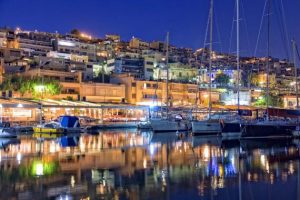  Η περιοχή του Πειραιά φαίνεται να κατοικείται ήδη από τη νεολιθική περίοδο και έφτασε στο μεγαλύτερο σημείο ακμής στην κλασική εποχή, όταν ανακηρύχθηκε για πρώτη φορά σε δήμος, αποτελώντας συγκεκριμένα έναν από τους δήμους του άστεως της αρχαίας Αθήνας, και επιλέχθηκε ως το επίνειο της αθηναϊκής πόλης-κράτους. Ακολούθησε μια μακρά περίοδος παρακμής όπου ο Πειραιάς ερημώθηκε κατά καιρούς, φτάνοντας μέχρι τον 19ο αιώνα και την μεταφορά της πρωτεύουσας του νεοσύστατου τότε ελληνικού κράτους στην Αθήνα το 1834, οπότε ξεκίνησε μια περίοδος ανάπτυξης της πόλης, με την σταδιακή αύξηση του πληθυσμού της και τον άρτιο πολεοδομικό της σχεδιασμό με βάση το σύστημα που εφάρμοσε ο Ιππόδαμος ο Μιλήσιος στον σχεδιασμό του αρχαίου Πειραιά, που αποτελεί πρότυπο πολεοδομικού σχεδιασμού μέχρι και σήμερα. Μάλιστα ο Πειραιάς είχε προταθεί το 1832 από τον Gutensohn, αρχιτέκτονα του Λουδοβίκου Α’ της Βαυαρίας, για πρωτεύουσα της Ελλάδας η οποία θα επεκτεινόταν σταδιακά προς την Αθήνα, αλλά τελικά έγινε το αντίστροφο αφού επιλέχθηκε η Αθήνα για πρωτεύουσα και ο Πειραιάς αργότερα ενσωματώθηκε στην περιφέρεια πρωτευούσης.Ο Πειραιάς στη σύγχρονη εποχή είναι το μεγαλύτερο βιομηχανικό κέντρο της χώρας, ενώ διαθέτει τον μεγαλύτερο λιμένα της Ευρώπης και τον τρίτο στον κόσμο σε επιβατική κίνηση, που τον καθιστά ως το μεγαλύτερο εμπορικό κέντρο της ελληνικής οικονομίας, ενώ μέσω αυτού συνδέεται ακτοπλοϊκά με τα νησιά του Αιγαίου.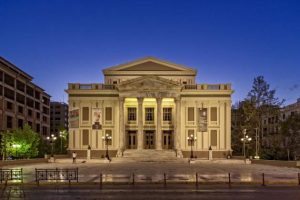  Άμεσες πηγές για τη μελέτη της ιστορίας και τοπογραφίας του Πειραιά αποτελούν οι διάφορες επιγραφές, ευρήματα αρχαίων τάφων, θεμέλια ναών, νεωσοίκων, κτιρίων και τειχών και αρχαίων λιμενικών έργων, σε συνδυσμό πάντα με τις περικοπές αρχαίων συγγραφέων που αναφέρονται στον Πειραιά, σπουδαιότεροι των οποίων ήταν οι: Θουκυδίδης, Ξενοφών, Αριστοτέλης, Πλούταρχος, Ι-σοκράτης, Πλάτων, Λυκούργος, Δημοσθένης, Ηρόδοτος και Πολυδεύκης. Ο αρχαιότερος όμως αυτών ο Διόδωρος ο περιηγητής (4ος αιώνας π.Χ.) ήταν αυτός που πρώτος συνέγραψε για την Αττική, τον οποίον και ακολούθησε ο Ηλιόδωρος που συνέγραψε έργο εκ 15 βιβλίων για τα μνημεία της Αθήνας.Από την αρχαιότητα μέχρι σήμερα τα όνόματα που έλαβε κατά καιρούς τόσο η πόλη του Πειραιά όσο και ο λιμένας της είναι κατά σειρά:1. Ονομασίες πόλης
“Πειραιεύς” (αρχαίοι χρόνοι μέχρι και τελευταία επίσημη ονομασία).
“Δράκος”
“Πειραιάς” (Στέφανος Βυζάντιος και σύγχρονη δημοτική)
“Πειραίας”, “Περαίας”, ή “Περαιάς”, (κατά δημώδεις ονομασίες). Επίσης σε κείμενα του προηγούμενου αιώνα απαντώνται: “Πιραιάς”, ή “Πιρεάς”, ακόμη και “Πειρεάς”, “Πειρέας”, “Πιρέας” και “Περέας” ή “Περεάς”. Σε όλες τις περιπτώσεις που τονίζονταν στη λήγουσα λάμβανε περισπωμένη.2. Ονομασίες λιμένα
“Λιμήν του Πειραιώς” ή απλώς “Λιμήν” (αρχαίοι χρόνοι – τελευταία αρχαιολογική άποψη).
“Κάνθαρος” ή “Λιμήν Κανθάρου” (ομοίως αρχαίοι χρόνοι).
“Κωφός λιμήν” (μετά τον Πελοποννησιακό πόλεμο – τελευταία αρχαιολογική άποψη).
“Λιμήν Αθηνών”.
“Λιμήν Λέοντος” ή γνωστότερα “Πόρτο Λεόνε”(τον 17ο αιώνα ένα λιοντάρι από μάρμαρο, φρόντιζε το λιμάνι και ήταν το πρώτο πράγμα που έβλεπαν οι ταξιδιώτες όταν έφταναν στο λιμάνι, στην σύγχρονη εποχή υπάρχει ανακατασκευή από τον γλύπτη Μέγκουλα Γεώργιο. Το πρωτότυπο κλάπηκε από τον Φραντσέσκο Μοροζίνι(Morozini) και βρίσκεται στην Βενετία).
“Πόρτο Δράκο” ή “Πόρτο Δρακόνε”.
“Πόρτο της Αθήνα” (Μελέτιος).Επίσης κατά την Ρωμαϊκή περίοδο, Μεσαίωνα, Ενετοκρατία, Τουρκοκρατία, έλαβε τα παρακάτω ονόματα:
“Athenarum portus”.
“Portus de Sithines”, ή “Sithines”.
“Porto Leone”, ή “Porto Draco”, ή “Porto Dracone”.
“Ασλάν Λιμάνι” (πριν και κατά το 1821)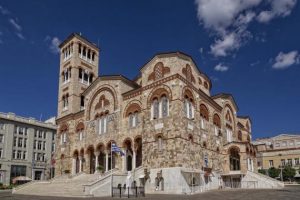 Πολλοί αρχαίοι συγγραφείς προκειμένου να ενισχύσουν τον νησιωτικό χαρακτήρα του Πειραιά ετυμολογούν τη λέξη «Πειραιεύς» εκ του «περαιεύς» (με εναλλαγή του ε σε ει). Πειραιεύς σημαίνει ο πορθμεύς (περαιόω = περνώ αντίκρυ), δηλαδή αυτός που αναλαμβάνει διαπόρθμευση από τη Φαληρική ακτή στην απέναντι όχθη της νήσου του Πειραιά. Κατά τους Δραγάτση Ι. και Χατζή Α. το όνομα από προσηγορικό μετεβλήθει αργότερα σε τοπωνυμικό, (συνδυάζοντας το φαρμακώ (φάρμακο – φαρμακεύς) και βάπτω (βαφή – βαφεύς). Έτσι ο Πειραιάς δηλώνει επάγγελμα όπως τα τοπωνύμια Πέραμα, Γαλατάς κ.λπ. Στην αρχαία ελληνική «πορθμεύς» λεγόταν όχι μόνο πειραιεύς αλλά και πειραιός (Σ. Βυζάντιος). Στη ετυμολογία αυτή συμφωνούν και οι J. Schmidt και K. Wahrman (1929). Τέλος η άποψη αυτή ενισχύεται από την ονομασία Πειραιός που λεγόταν επίσης ο λιμένας της αρχαίας Κορίνθου που σήμαινε επίσης
πορθμεύς.Κατ΄ άλλους η ονομασία Πειραιεύς παράγεται από το «πέραν» (εις την αντιπέραν) επειδή στην αρχαιότητα μεσολαβούσε τόπος ελώδης, (το λεγόμενο «αλίπεδον«), όπως επίσης λέγονταν ομοίως οι αντιτακτές όχθες π.χ.:
Περαία Παλαιστίνης, πέραν του Ιορδάνη ποταμού.
Περαία, έναντι Τενέδου και Μυσίας.
Περαία Κορίνθου (σημερινή Περαχώρα)
Περαία Συρίας, της οποίας οι κάτοικοι λέγονταν Πειραιείς.
Περαία Σμύρνης (προάστιο της Σμύρνης).
Κατόπιν των παραπάνω ο Α. Χατζής υποστηρίζει ότι και στη σημερινή διάλεκτο οι ονομασίες Περεάς, ή Περαιάς και Περέας ή Περαίας δεν αποτελούν βαρβαρισμό παραπέμποντας στo λεξικό Pape-Benseler στη λέξη Πειραιεύς.
Δημοτικός ΠληθυσμόςΠηγή:https://piraeus.gov.gr/city-of-piraeus/ΈτοςΠληθυσμόςΑλλαγήΠυκνότητα1835300κατά σχετικό υπολογισμό18361,011πρώτη απογραφή Δήμου Πειραιά18402,03318454,247189651,0201920133,4821928251,659Μετά την Μικρασιατική καταστροφή1940205,404Μετά την απόσπαση Κοκκινιάς, Κερατσινίου, Κορυδαλλού και Περάματος –1951186,088Μετά την απόσπαση της Δραπετσώνας1961183,9571971187,458Υπαγωγή Δήμου Νέου Φαλήρου στον Δήμο Πειραιά1981196,38917,853.55/km²1991182,671-14,168/-7.25%16,606.45/km²2001175,697-6,974/-3.82%15,972.45/km²